SAURABH JOSHIDevops EnginnerTo seek and maintain a full-time position that offers professional challenges utilizing interpersonal skills, excellent time management and problem-solving skills. Considered hardworking, punctual and driven.Contact	Work History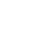 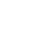 E-mailsaurabhits11@gmail.com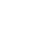 Administrative support Gitlab, Jenkins, CI/CD Concept, Docker,Kubernetes Basic Knowledge of Python  Basic knowledge of Shell     ScriptingAdobe PhotoshopCustomer and client relationsUbuntu OS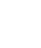 English Hindi2019-2021-files to maintain current, accurate and compliant documentation.Delivered top-notch administrative support to office staff, promoting excellence in office operations.Increased office efficiency by modernizing document organization systems and effectively implementing solutions.Created and maintained detailed administrative processes and procedures to drive efficiency and accuracy.Identified and recommended changes to existing processes to improve accuracy, efficiency and quality service.Management TraineeIndore Kautilya Academy Shahdol, Madhya PradeshCompleting all assigned tasks and assisting with day-to-day operations.Participating in meetings, workshops, and other learning opportunities2016-2017-	Instrumentation EngineerTelecon Systems, NoidaCalibration & Commissioning of all Type of field instruments in Boiler, Turbine, AHP, as per P&ID & Hook- up Drawings.Proper documentation, planning, implementation, monitoring & controlling of all issues related to the C&I maintenance.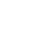 Bachelor of Engineering: Electronics & Telecommunication Engineering2005-06 -	RKDF IST - Bhopal, MP2009-06GPA: 70.21Intermediate2003-07 -	12th2004-03	Govt. School of Excellence - Shahdol, MPGPA: 78.6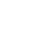 Participated In Jagriti Tech Fest at Oriental College, BhopalAddress2022-02-Management AssistantBhopal, MP, 462022CurrentKautilya Academy, Bhopal, Madhya PradeshPhone        (Now franchise become Vishnugupt)8959990369Created and updated physical records and digital